PSURT UAS Visual Observer Course Quiz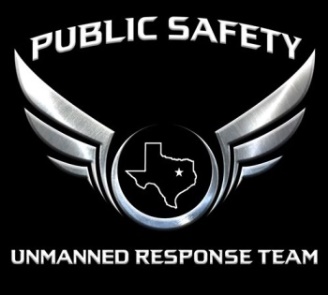 VO NAMEDATELOCATION1.True / False: Conducting a daytime flight under Visual Flight Rules means staying below 400’ AGL, having a 3 mile minimum visibility, and a cloud ceiling at least 500 feet above flight altitude.2.Correction of Autokinesis can be done by which of the following?Focusing eyes at varying distancesIncreasing speed of visual scanningIncreasing your eye rate of blinkingA and B only3.True / False: A VO may use binoculars or other similar equipment to maintain VLOS.4.Under Part 107, maximum allowable speed is:100 knotts per hour87 knotts per hour100 miles per hourBoth B and C5.True / False: If both the RPIC and VO lose VLOS of the UAS, the RPIC must land the UAS immediately.6.True / False: You may not fly during civil twilight without a waiver.7.What do you lose when you are exposed to excessively bright light?Contrast discriminationDepth perceptionVisual reaction timeAll of the above8.True / False: A VO is optional but highly recommended for daytime and nighttime missions.9.Reversible Perspective Illusion can be eliminated by which of the following?Comparing the possible moving light to a fixed light on the surface.Reversible Perspective Illusion cannot be corrected so the mission must be terminatedLooking away from the aircraft lights to regain night visionNone of the above10.True / False: The VO should constantly scan the skies and the ground to identify potential hazards and notify the RPIC of those hazards as they arise.